INDICAÇÃO Nº 2307/2018Sugere ao Poder Executivo Municipal pintura de solo de trânsito de garagem (faixa amarela), defronte o nº 1882 da Rua Dona Margarida, Vila Linopolis, neste município. Excelentíssimo Senhor Prefeito Municipal, Nos termos do Art. 108 do Regimento Interno desta Casa de Leis, dirijo-me a Vossa Excelência para sugerir que, por intermédio do Setor competente, seja executada pintura de solo de trânsito de garagem (faixa amarela), defronte o nº 1882 da Rua Dona Margarida, Vila Linopolis, neste município.. Justificativa:Conforme reivindicação do morador, Sr. Isac, tal pintura se faz necessária para que haja respeito em manter livre a garagem, o que ultimamente não está havendo, evitando transtornos com outrem. Plenário “Dr. Tancredo Neves”, em 13 de março de 2.018.JESUS VENDEDOR-Vereador / Vice Presidente-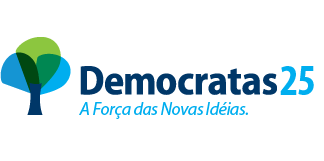 